Ｈ30.4.1総合事業サービス利用分からの請求における変更・注意点について原則、予防給付時と同様の考え方をするが、下記の点に注意してください。●　通所型サービスについて、　　要支援２で週1回程度利用する場合の月額1,647単位、１回単価378単位を導入●　総合事業では、原則、月額包括報酬で算定をするが、１回単価の設定ができるため、「１回単価」を用いる場合と「日割り算定」をする場合に注意【１回単価を用いる場合】①月途中の利用者との契約開始・解除（転出入を除く）　②月途中の入院による利用中止および退院による利用開始　★①・②どちらかの場合にかつ利用回数が下記の基準回数を超えない場合Ⅰ：週1回程度利用予定の人が当月３回未満の利用の場合　Ⅱ：週2回程度利用予定の人が当月５回未満の利用の場合　Ⅲ：週３回超程度利用予定の人が当月８回未満の利用の場合　※入退院を伴わない体調不良や利用者の都合による欠席の場合には、利用回数が基準回数を超えなくとも「月額」を用いることに注意　【日割り算定を行う場合】　平成30年3月30日付厚生労働省事務連絡「介護保険事務処理 システム変更に係る参考資料の送付について（確定版）　Ⅰ-資料９」に基づき、下記の場合日割りにて算定をする。※上記★印の部分「月途中の利用者との契約開始及び契約解除」については、月額包括報酬の単位とした場合の日割り算定の対象事由からは除外する。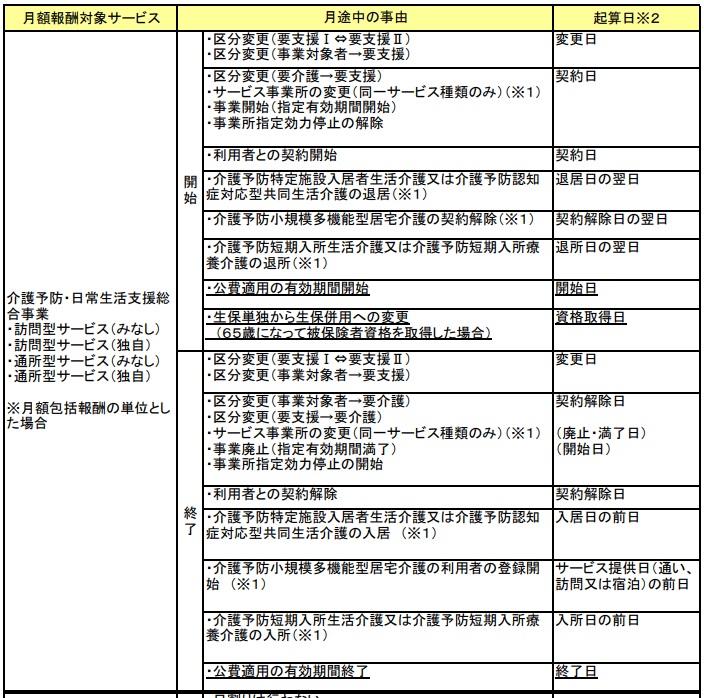 